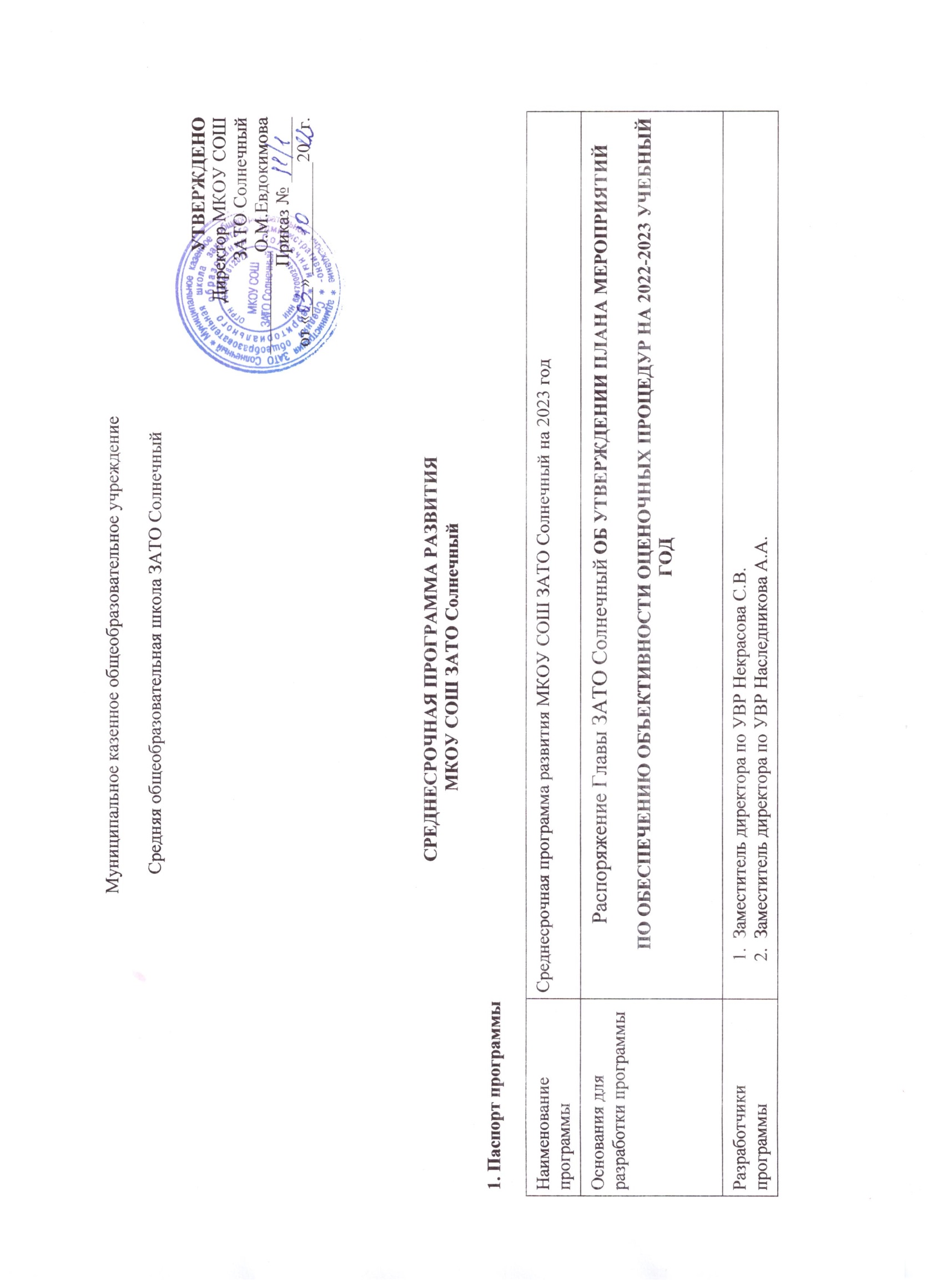 2. Цель и задачи программыЦель:Повышение качества образования обучающихся в МКОУ СОШ ЗАТО Солнечный  к 2024 году на 3 процента через становление педагогического профессионального мастерства, усиление мотивационной составляющей образовательного процесса и создание благоприятной образовательный среды для всех участников образовательных отношений.Задачи:Развитие и совершенствование профессиональных компетенций педагогов с учетом тенденций развития современного образования и основных подходов к воспитанию и развитию детей с различными образовательными возможностями.Проектирование условий для роста учебной мотивации обучающихся на занятиях.Обеспечение социально-психологической помощи обучающимся и их родителям (законным представителям).Организация работы по профилактике деструктивного поведения обучающихся.3. Целевые индикаторы и показатели программы 4. Сроки и этапы реализации программы1-й этап (февраль–март 2023 года): аналитико-диагностический и проектировочный, включающий анализ исходного состояния и тенденций развития школы для понимания реальных возможностей и сроков исполнения программы.2-й этап (апрель–октябрь 2023 года): основной, включающий поэтапную реализацию программы, промежуточный контроль реализации программы.3-й этап (ноябрь–декабрь 2023 года): практико-прогностический, включающий реализацию, анализ, обобщение результатов реализации программы, оценку ее эффективности на основе индикаторов и показателей успешности выполнения.5. Мероприятия Среднесрочной программы и направления, обеспечивающие реализацию ее задачРешение задач программы обеспечивается путем реализации системы соответствующих мероприятий и комплексных проектов/подпрограмм – антирисковых программ по соответствующим направлениям риска, активированным школой.6. Ожидаемые конечные результаты реализации программыПовышение предметной и методической компетентности педагогов, приобретение новых знаний и опыта.Повышение успеваемости и уровня качества знаний, результатов ГИА, ВПР, рост учебных достижений обучающихся.Снижение проявлений деструктивного поведения у обучающихся школы (снижение доли обучающихся, регулярно подвергающихся буллингу в школе).Формирование положительной мотивации к трудовой деятельности, осознанному выбору профессии.7. Механизм реализации программыРуководителем Среднесрочной программы является руководитель ОО – директор МКОУ СОШ ЗАТО Солнечный , который несет персональную ответственность за ее реализацию, конечные результаты, а также определяет формы и методы управления реализацией программы.Реализацию Среднесрочной программы развития осуществляют все участники образовательных отношений. На заседаниях педагогического совета и профессиональных объединений учителей осуществляется анализ рисковых профилей школы, промежуточных результатов выполнения программы.Решение задач программы обеспечивается путем реализации системы соответствующих мероприятий и подпрограмм, антирисковых программ по соответствующим направлениям риска, активированным школой.В ходе выполнения программы допускается уточнение целевых показателей и совершенствование механизма реализации программы.Цель программыПовышение качества образования обучающихся к 2024 году на 3% через повышение уровня педагогического профессионального мастерства, усиление мотивационной составляющей образовательного процесса и создания благоприятной образовательный среды для всех участников образовательных отношенийПодпрограммыПреодоление школьной неуспешности.Повышение благополучия образовательной средыЦелевые индикаторы и показатели программыИндикатор 1. Эффективность использования современных педагогических технологий.Показатели:1.1. Доля педагогов, использующих при проектировании уроков современные педагогических технологии для активизации познавательной и самостоятельной деятельности обучающихся. 1.2. Доля педагогов, прошедших курсы повышения квалификации.1.3. Организация индивидуальной работы с обучающимися, имеющими слабую сформированность метапредметных умений и/или существенные пробелы в базовой предметной подготовке.Индикатор 2. Повышение качества школьной образовательной и воспитательной среды.Показатели:2.1. Доля обучающихся с повышенной учебной мотивацией.2.2. Доля обучающихся, охваченных профориентационной работой.2.3. Доля снижения деструктивного поведения обучающихся.Методы сбора и обработки информацииАналитические и статистические данные по ВСОКО, ВШК (сведения, отчеты, результаты прохождения аттестации педагогических работников).Социологический сбор информации: тестирование, анкетирование, онлайн -опросСроки и этапы реализации программыАналитико-диагностический и проектировочный: февраль–март 20223 года.Основной этап: апрель–октябрь 2023 года.Практико-прогностический: ноябрь–декабрь 2023 годаИсполнителиДиректор школы Евдокимова О.М..Педагогический коллектив МКОУ СОШ ЗАТО СолнечныйПорядок управления реализацией программыУправление реализацией программы осуществляется директором МКОУ СОШ ЗАТО СолнечныйКорректировка программы осуществляется педагогическим советом, советом школыСайт школы zatosoln-school.ruПоказатель реализацииЗначениеИндикатор 1. Эффективность использования современных педагогических технологийИндикатор 1. Эффективность использования современных педагогических технологийДоля педагогов, использующих при проектировании уроков современные педагогические технологии для активизации познавательной и самостоятельной деятельности обучающихсяУвеличение доли педагогов, использующих современные педагогические технологииДоля педагогов, прошедших курсы повышения квалификации100%Доля педагогов, обобщающих свой педагогический опыт на мероприятиях муниципального уровня, регионаДо 80%Организация индивидуальной работы с обучающимися, имеющими слабую сформированность метапредметных умений и/или существенные пробелы в базовой предметной подготовкеПоложительная динамика доли обучающихся, справившихся с ВПР и ГИАИндикатор 2. Повышение качества школьной образовательной и воспитательной средыИндикатор 2. Повышение качества школьной образовательной и воспитательной средыДоля обучающихся с повышенной учебной мотивациейСнижение или отсутствие доли обучающихся с низкой учебной мотивациейДоля обучающихся, охваченных профориентационной работой100%Доля выпускников, поступивших на бюджетные отделения в образовательные учреждения высшего профессионального образования50%Доля обучающихся с деструктивным поведением0%Направление в соответствии с рискомЗадачаМероприятиеСроки реализацииПоказатели реализацииОтветственныеУчастникиНедостаточная предметная и методическая компетентность педагогических работников Повышение профессионального уровня педагогов. Совершенствование системы профессионального роста, обмена опытомДиагностика профессиональных компетенций.Развитие предметной и методической компетентности педагогических работников через организацию обучения педагогов на курсах повышения квалификации по направлениям факторов «риска» ОО.Создание модели непрерывного профессионального роста педагогов.Март–декабрь 2023 годаПовышены предметная и методическая компетентность педагогических работников.Разработана модель непрерывного развития педагогического мастерства.Заместитель директора по УВР Некрасова С.В.Педагогический коллективПониженный уровень школьного благополучия (ситуации конфликтов и буллинга в школе)К концу 2023 года снизить уровень случаев буллинга в школе  Создать благоприятные условия для всех участников образовательных отношенийПроведение психолого-педагогических тренингов для педагогов с привлечением специалистов.Март–декабрь 2023 годаСнижено количество случаев буллинга в ОО на 50%.Сформированы открытые и доверительные межличностные отношения между обучающимися.Зам.директора по УВР Шапйфигулина О.С.Обучающиеся.Педагогический коллектив.РодителиВысокая доля обучающихся с рисками учебной неуспешностиУменьшить долю обучающихся с высоким уровнем неуспешности на 15% к концу 2023 годаПроведение комплекса мероприятий по выявлению причин неуспешности у обучающихся среди учителей, обучающихся и родителей.Внедрение технологии тьюторства.Внедрение индивидуальных учебных планов и индивидуальных образовательных маршрутов для обучающихся с рисками учебной неуспешности.Март–декабрь 2023 годаСоздан банк данных об участниках ОО с рисками учебной неуспешности.Разработаны индивидуальные учебные планы и индивидуальные образовательные маршруты для обучающихся с учебной неуспешностью.Заместитель директора по УВР Некрасова С.В.Обучающиеся.Педагогический коллектив.Родители